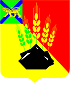                                                   ДУМАМИХАЙЛОВСКОГО МУНИЦИПАЛЬНОГО РАЙОНА  Р Е Ш Е Н И Е с. Михайловка22.12.2021 г.	                                                                                          № 167О назначении   на должность  председателя Контрольно-счетной комиссииМихайловского муниципального района          В соответствии с Федеральным законом от 06.10.2003 № 131-ФЗ «Об общих принципах организации местного самоуправления в Российской Федерации»,  Федеральным законом от 07.02.2011 № 6 «Об общих принципах организации и деятельности контрольно-счетных органов субъектов Российской Федерации и муниципальных образований», руководствуясь Уставом Михайловского муниципального района Приморского края, статьей 5 Решения Думы Михайловского муниципального района от 28.10.2021г № 135 «Об утверждении Положения о Контрольно-счетной комиссии Михайловского  муниципального района», Дума Михайловского муниципального района                                           Р Е Ш И Л А :        1.  Назначить  на должность председателя Контрольно-счетной комиссии Михайловского муниципального района  - Соловьянову Ларису Геннадьевну. 2. Председателю Контрольно-счетной комиссии Михайловского муниципального района приступить к своим обязанностям не позднее 15 (пятнадцати) рабочих дней с момента принятия настоящего решения.    3.  Настоящее решение вступает в силу со дня его принятия.  4. Настоящее  решение опубликовать в районной газете «Вперед» и разместить на официальном сайте  Михайловского муниципального района в сети Интернет.Председатель Думы Михайловского муниципального  района 			                                  Н.Н. Мельничук